СУ „Анастасия Димитрова“ гр. Плевен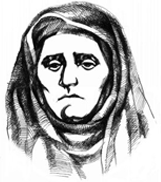 ул. „Отец Паисий“ №10, гр. Плевентел: 064/822 742e-mail: anastasia.dimitrova@abv.bgУТВЪРЖДАВАМ: ……………………………             Директор: Т. ВърбановПЛАННА КОМИСИЯТА ПО КОЛЕГИАЛНА ЕТИКАПРЕЗ УЧЕБНАТА 2022/2023 ГОДИНАВ СУ „АНАСТАСИЯ ДИМИТРОВА“ ГР. ПЛЕВЕНОбщи положения:Училищната комисия по колегиална етика е както следва:Председател: Деница Николаева НикифороваЧленове: Емилия Георгиева Върбанова                            Димитър Владимиров РускиНастоящия план е разработен в съответствие с Етичния кодекс. Планът се отнася за дейностите на всички членове на училищната общност /учители, обслужващ персонал, родители и ученици/ в СУ ”Анастасия Димитрова ” гр. Плевен, както и за лицата, които по различни поводи се намират в учебната сграда.Планът е съставен от комисията по колегиална етика в състав:1. Деница Никифорова – учител по английски език2. Емилия  Върбанова– учител по информатика и информационни технологии3.  Димитър Руски - учител по философски цикълПриоритети:Всеки учител и служител е длъжен да изпълнява служебните си задължения, като:Спазва действащото в Република България законодателство;Осъществява действия, предлага и взима решения, водещи до елиминиране на произвола и до укрепване на доверието към просветната институция;Се отнася любезно, възпитано и с уважение към всеки, зачитайки правата и достойнството на личността и не допуска каквито и да са прояви на дискриминация;Следва поведение, което не накърнява престижа на учебното заведение, както при изпълнение на служебните си, така и в своя обществен и личен живот;Изпълнява възложените му функции и изпълнява дейността си компетентно, обективно и добросъвестно като се стреми непрекъснато да подобрява работата си в интерес на гражданите и защитава интересите на училището.Дейността на учителите и служителите се осъществява при спазване принципите на законност, лоялност, честност, безпристрастност, политическа неутралност, отговорност и отчетност.Цели:Изграждане на колегиални, взаимно приемливи отношения между всички членове на училищната общност в СУ ”Анастасия Димитрова” гр. Плевен.Повишаване общественото доверие в професионализма на учителите и служителите и укрепване на авторитета им.Утвърждаване на основните ценности, норми и принципи на поведение, от които да се ръководи педагогическият и непедагогическият персонал.Задачи:Изграждане и поддържане отношение на уважение, доверие, сътрудничество и коректност. Утвърждаване на собствения си и на колегите си авторитет чрез лично поведение и чувство на отговорност.Стремеж да се избягват конфликтни ситуации, а при възникването им да се полагат усилия за преустановяване, разрешение на проблемите, запазване на спокойствие и контрол над поведението.Да се избягват и недопускат всякакви ситуации, които могат да доведат до конфликт на интереси.Противодействие на корупционни прояви, възникване на конфликти и други такива, които биха уронили престижа и доброто име на училището.Подкрепа на свободата на словото, защитавайки правата на всички членове на училищната общност.Създаване на организация за недопускане на дискриминация в училище.Заседания на КомисиятаКомисията заседава при: наличие на постъпили сигнали във връзка с неспазване на всички морални отговорности, училищни етични стандарти и отклонения от професионалното поведение и при възникване на конфликт на интереси от страна на учители, служители в СУ „Анастасия Димитрова“ гр. Плевен.За нарушение на Етичния кодекс се разбират и следните групи прояви в поведението на учителите, служителите и работниците:Неспазване на действащото законодателство;Неспазване на вътре-училищните правила;Действия и/или бездействия, водещи до разрушаване доверието към училището;Грубо и невъзпитано отношение към учениците, техните родители, колегите и външни лица и проявено неуважение, незачитане правата и достойнството на личността и допускане прояви на дискриминация по отношение на други лица поради етнически, религиозни и други подобни причини;Прояви на накърняване авторитета на други учители, служители и работници и престижа на учебното заведение, допуснати, както при изпълнение на служебните задължения, така и в личния живот;Прояви на недобросъвестно, небрежно, некомпетентно и лишено от обективен подход изпълнение на възложените функции, както и накърняване на интересите на други лица и злепоставяне интересите на училището.Дейности:Провеждане на анкети, свързани с взаимоотношенията в колектива, веднъж на учебен срок.Срок: постоянен                                   Отговорник: учител по философски цикъл и           учител по английски езикКомисията по етика разглежда сигнали, свързани със спазването на Етичния кодекс и се произнася с мотивирано становище най-късно в едномесечен срок от постъпването им.             Срок: постоянен                                   Отговорник: КомисиятаЧленовете на комисията по етика са длъжни да не разгласяват информацията, представляваща служебна тайна. Срок: постоянен                                   Отговорник: КомисиятаДа работи за недопускане нарушения по отношение на дискриминация на основата на пол, народност, етническа принадлежност, религия.Срок: постояненОтговорник: КомисиятаРаботи за повишаване и укрепване авторитета на учителите и общественото доверие към училището като институция и издигане на престижа му.Срок: постояненОтговорник: КомисиятаВ началото, както и по всяко време на учебната година комисията по колегиална етика запознава новопостъпилите учители, служители и работници с Етичния кодекс.Срок: постояненОтговорник: КомисиятаПровеждане беседа на тема:”Агресивно поведение: модел и възможности за интервенция”.Срок: месец април 2023 г.       Отговорник: учител по философски цикълПровеждане беседа на тема:”Опасности във виртуалното пространство, спазване на колегиална етика във виртуалното пространство”Срок: месец май 2023 г.         Отговорник: учител по ИТ